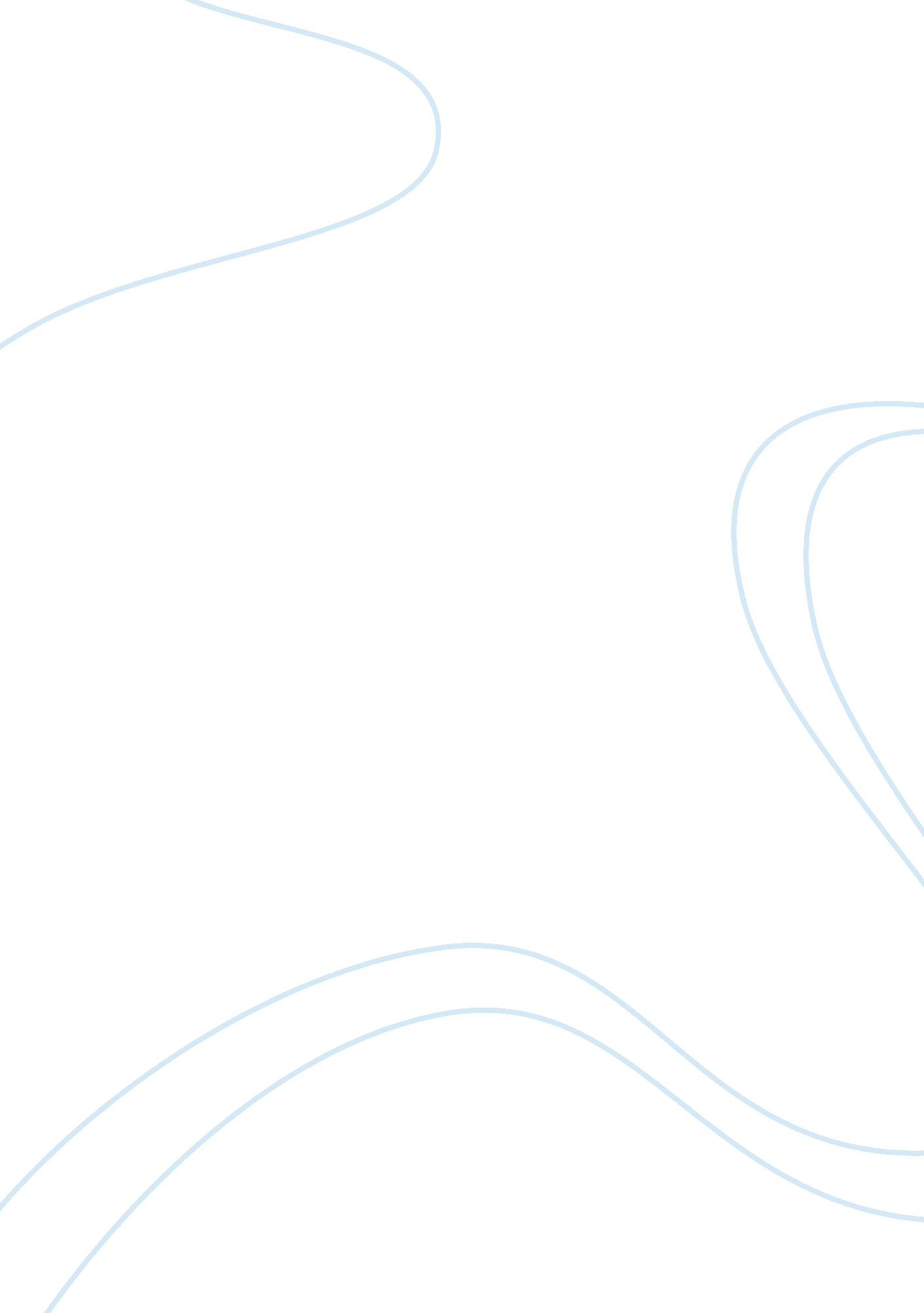 Three challenges that might arise when writing a paperLife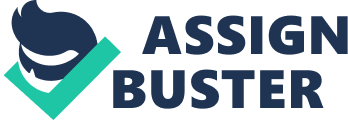 Poor research skills, and choosing an interesting topic. To overcome the vocabulary issue a thesaurus is helpful, for research skills, practice reading and read about many different subjects. To come up with a good, interesting topic, brainstorm and ask friends and classmates for input. Three challenges you may encounter while writing a paper; 1. Not understanding the topic 2. Not knowing where to start 3. Not knowing how to make your paragraphs cohesive. I can give you ideas of some challenges that might arise when writing a paper, but we don't write essays or paragraphs for people here. [ Some challenges that arise when writing are: deciding on a thesis, finding a sufficient amount of reputable sources, staying on topic throughout the paper, finding one's own spelling, punctuation and grammatical errors, varying sentence structure in order to make the paper flow, and staying on task. Some challenges include: Not having a strong voluntary, Poor research skills, and choosing an interesting topic. To overcome the vocabulary issue a thesaurus is helpful, for research skills, practice reading and read about many different subjects. To come up with a good, interesting topic, brainstorm and ask friends and classmates for input. Three challenges you may encounter while writing a paper; 1. Not understanding the topic 2. Not knowing where to start 3. Not knowing how to make your paragraphs cohesive. I can give you ideas of some challenges that might arise when writing a paper, but we don't write essays or paragraphs for people here. [ Some challenges that arise when writing are: deciding on a thesis, finding a sufficient amount of reputable sources, staying on topic throughout the paper, finding one's own spelling, punctuation and grammatical errors, varying sentence structure in order to make the paper flow, and staying on task. 